ДатаПредмет Класс ФИО учителяТема урокаСодержание урока 12.11Физкультура 1Станиловская Е.ВПодвижные игры. Игра «Охотники и утки» Подвижные игры. Игра «Удочка»   Доброе утро, ребята, сегодня на уроке мы с вами разучим игру «Охотники и утки»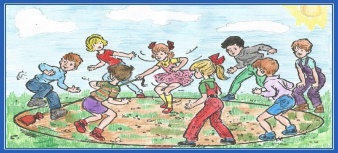 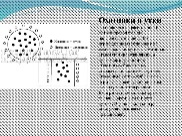  Игра « Удочка»Разминка https://youtu.be/a3pMqrjRciI  Немного поиграем в музыкальную игру https://youtu.be/GZ58Zb_qLJs Спасибо за урок. 12.11Русский язык1Евдокимова Ю.В.Строчная буква п.1. - Ребята, на уроке чтения мы с вами познакомились с буквой П, пройдите по ссылке, посмотрите видео https://www.youtube.com/watch?v=kuA3kOFv2Wk&feature=emb_logo 2. Ребята, приготовьте пропись и ручку- Посмотрите, какая часть прописи перед вами? (3)-Сколько тетрадей вы уже исписали? (2)- Вы уже много изучили букв!- Надо ли еще учиться правильно писать другие буквы?3. Откройте стр.3-Из каких элементов состоит п? (2 элемента-Из короткой наклонной палочки и плавно закруглённой вверху и внизу линии )Обведите эти элементы. Обведите узор «Пар».- Прежде чем мы напишем букву п, посмотрите видео, как мы соединим элементы и правильно напишем её. (в видео обращаем внимание только на написание строчной буквы п)https://www.youtube.com/watch?v=mwp-G61gSqA&feature=emb_logo4. Напишем  п  (первая строка).5. Работа со слогами на 2 строке: па, пы, пу.-Какой слог лишний? па- нижнее соединение.-Что общего? Звук п – твёрдый.Напишите их.6. Прочитайте слова на следующей строке. Чем они отличаются? (буквами и, е, в слове пила ударение на второй слог, пела- на первый )Меняется одна буква и значение слова тоже меняется. Пропишите их.7. -Прочитайте предложение на следующей строке:Лена……сок.-Какое слова вставим вместо точек? Подберите по схеме и смыслу. Запишите. (каждая точка- это отдельная буква)Такую же работы выполните со следующим предложением.8. -Давайте сравним два последних предложения. Что вы заметили, чем они похожи? (В них по четыре слова. Начинаются с У. Вторые слова- имена, надо писать с заглавной буквы, третье слово одинаковое - папа, четвертые обозначают профессию.)-Запишите слова, написанные печатными буквами, прописными.- Молодцы, вы хорошо сегодня поработали!9. Закрепите написание этой буквы в тетради. Отступите от последней записи 2 строки, на 3 запишите дату 12 Н.- Пропишите строчную п. – 1 строка.- Запишите последние два предложения из прописи в тетрадь. 12.11Математика1Евдокимова Ю.В.Странички для любознательных.1. - Ребята, приготовьте веер цифр, поиграем в игру «Молчанка». Им вы будете показывать ответы на вопросы, не называя их. (родители задают вопросы, дети показывают)-Какое число предшествует числу 4?(3)- Числу 6?(5)-Какое число следует за числом 2?(3) -За числом 7? (8)-Какое число находится между числами 8 и 10?(9)-Между числами 5 и 7?(6)-Какие числа являются «соседями» числа 4?(3 и 5)-Какое число больше числа 4 на 1? (5)-Какое число меньше числа 7 на 1?(6)-Молодцы!2. - Откройте учебник на стр.74. Мы попали на Страничку для любознательных! Сегодня мы повторим изученное, выполним интересные и увлекательные задания.3. Внимательно рассмотрите рисунок в задании № 1. Нужно определить, что верно, а что неверно для данного рисунка.  Читаем:
1) если цветок на рисунке красного цвета, то это гвоздика.
- Верно или неверно? (неверно, потому что на рисунке есть красный тюльпан)2) все тюльпаны на рисунке жёлтого цвета.  (неверно, потому что есть красный тюльпан)
3) Если цветок на рисунке - роза, то он белого цвета. Верно или неверно? (верно, так как роза белого цвета)3. Выполним № 2. Прочитайте задачу. О чём говорится в задаче? (о рыбках в аквариуме).
- Что известно? (4 рыбки плавали красного и жёлтого цветов. Жёлтых больше, чем красных).
- Что надо узнать?(сколько рыбок каждого цвета)
- Как вы думаете, сколько рыбок каждого цвета плавало в аквариуме? (1 красная и 3 жёлтых)
-Как рассуждали? (4 рыбки-двух цветов.4-это 2 и 2, 3 и1. 2 и 2 не подходит, потому что желтых больше, чем красных. Значит, 3 жёлтые рыбки и 1 красная)4. Выполним №3.-Прочитайте начало и конец правила. Какое действие пропущено? (одна клетка вниз)-Откройте тетради, отступите от последней записи 3 клетки, запишите сегодняшнее число 12 Н. Отступите вниз 4 клетки, начиная от начала строки, выполните рисунок до конца строки. (простым карандашом)5. Давайте отдохнём, физминутка (картинка в группе)6. Продолжим работу в учебнике на стр.75 №4.- Дети, рассмотрите внимательно таблицы. Определим правило, по которому составлена каждая из них.- Что меняется в первой таблице (форма и цвет)-Найдите закономерность в форме фигур (в каждой строчке есть круг, треугольник и квадрат)-Какая фигура пропущена? (квадрат)-Как меняется цвет фигур? (в каждой строчке есть незакрашенная, на половину закрашенная и полностью закрашенная фигура)-Каким будет пропущенный квадрат? (незакрашенным)- По какому правилу построена вторая таблица? (если из первой фигуры убрать вторую, получится третья. Если  третью и вторую фигуру сложить, то получится первая)-Определите недостающую фигуру (крест с точкой справа)7. -Откройте рабочую тетрадь на странице 27. Прочитайте, что нужно сделать в первом задании. Решите примеры и цветными карандашами раскрасьте, как указано.
- Из какой сказки эта иллюстрация? Конёк-Горбунок
- Выполните задание.
8. - Выполните следующее задание, где нужно соединить точки так, чтобы получились четырёхугольник и пятиугольник.
9. Самостоятельно выполните последнее задание в рабочей тетради (вставить числа).10. Дополнительно позанимайтесь на Учи.ру12.11Чтение1Евдокимова Ю.В.В начале урока повторим пройденное.1. Какие буквы мы изучили? Назовите гласные. (а,о, и, ы, у, е). Назовите гласную букву, которая может обозначать два звука? (е) Когда? (Когда стоит в начале слова и после гласной буквы) Назовите эти звуки. [й,э]Когда буква е обозначает один гласный звук [э]?(Когда стоит после согласной, она обозначает один гласный звук и мягкость согласного звука, стоящего перед ней)Назовите звонкие согласные. (н, л, р, в)Назовите глухие согласные (к, т, с)Проверьте себя, закройте ушки или поднесите ладони к шее, произнесите эти буквы (дети умеют это делать)2. (Читает учитель)Широка страна моя родная,Много в ней лесов, морей и рек.Я такой другой страны не знаю,Где так вольно дышит человек.- Как называется наша страна? (Россия) - Столица нашей родины? (Москва) - Знаете ли вы, кто был первым русским императором и открыл «окно» в Европу?- Петр I . - откройте Азбуку на стр.78 Рассмотрите картинку, на которой изображен Петр I. Это был необычный царь. Он жил более 300 лет назад. Много путешествовал по разным странам. Всю свою жизнь учился. Знал много ремесел. Он основал русский военный флот, одержал много военных побед. При Петре I начали строить северную столицу России, которую назвали в честь царя Петербургом («городом Петра»)3. Определите, с какими звуками мы сегодня познакомимся.Как пыхтит тесто?  (пых-пых-пых)
Как пищат птенцы – (пи-пи-пи).- Какие первые звуки вы сейчас произнесли?- Как же будет звучать тема сегодняшнего урока?       - Звуки [п] и [п’] и буква, которая их обозначает.     4. - Отгадайте загадкиДоску грызла и кусалаНа пол крошек набросала.Но не съела ни куска:Знать невкусная доска. (пила)Он бревно отешет ловко,Стены сделает, навес.У него смолой спецовка,Как сосновый пахнет лес. (плотник)5. Рассмотрите схемы этих слов на стр.79- С какого звука начинается слово пила? [п]- Представьте, что у нас на ладошке лежит воздушный шарик, и мы должны поднять его в воздух, произнося звук [п]. Попробуйте это сделать. Обратите внимание на губы. Расскажите об этом звуке. Этот звук гласный или согласный? Докажите. (Согласный. Его нельзя пропеть. Воздух встречает преграду - губы) - Давайте проверим звук (п) звонкий или глухой? Закрыть уши и произнести. (Глухой). - Давайте сделаем вывод, какой звук  [п] в слове ПИЛА. (согласный, мягкий, глухой)- Кто работает этим инструментом?  (плотник)-Посмотрите на слоговую модель слова плотник.- С какого звука начинается слово? Расскажите о нем. (согласный, твердый, глухой.)Сделаем вывод: звуки п-п,- согласные, глухие, могут быть твёрдые  мягкие.6. - На что похожа буква П? . (Ворота, турник). А вот какие стихи придумали поэты. (картинки в группе) (учитель читает)7. -Прочитайте слоги на стр.79.  (где согласный звук п произносится мягко? Твердо?).8. - Найдите выделенные слова на стр.79Задания: прочитайте слова второго столбика. Ответьте родителям на вопросы:Что их объединяет? (это профессии)Чем занимается пилот? Чем занимается капитан? Прочитайте слова первого столбика. Какое слово обозначает профессию? - А кто такой плотник?ПЛОТНИК – РАБОЧИЙ ЗАНИМАЮЩИЙСЯ ОБРАБОТКОЙ ДЕРЕВА9. - О профессии плотника есть много пословиц. После уроков прочитайте их внизу стр.79, отправьте аудиозапись чтения одной пословицы на выбор учителю.12.11Классный час1Евдокимова Ю.В.Международный день толерантности- Ребята, в школе я часто прошу вас улыбнуться друг другу. Ведь улыбка всегда располагает к общению, к уважению, к вниманию, к доброте. А если человек обладает всеми этими качествами, то говорят, что человек толерантный.- Необычное слово? А вам интересно узнать больше об этом слове? - Очень часто при чтении журналов, газет можно встретиться со словами, вошедшими в русский язык из других языков мира. Издавна люди общались с соседними народами. Налаживали с ними торговые и культурные связи. При общении в речь проникали иноязычные слова. Толерантность – имеет латинское происхождение и означает терпение, терпимость.- Ребята, знаете ли вы сказку «Гадкий утёнок»? если да, то очень хорошо, если не знаете, то обязательно прочитайте или посмотрите мультфильм.В сказке Гадкого утёнка не любили за то, что он не был похож на остальных, за то что он был другой! Он был отвергнут всеми. Такое подчас бывает и в жизни, когда человек, ребёнок становится изгоем, потому что его не понимают, не принимают его взглядов или просто считают, что он не такой как все.- А можно ли относиться к человеку плохо только потому, что он выглядит не так, как все вокруг? (Нет)- А знаете, как называют людей, которые не похожи на других, которые выделяются в своем коллективе? (Нет)- Таких людей называют «Белая ворона». А как вы думаете, почему их так называют? (Ответы детей.)- Белая ворона – это человек, который сильно выделяется в коллективе (толпе).- Ребята, а как вы думаете, хорошо, что все мы разные и не похожи друг на друга? (Да).-Умение принимать и понимать человека таким, какой он есть, бережно относиться друг к другу и называется ТОЛЕРАНТНОСТЬЮ.16 ноября во всём мире празднуют международный день толерантности. Что это за праздник? Сегодня мы с вами это и узнаем. Пройдите по ссылке и посмотрите видео (ссылка в группе)- Ребята, мы все такие разные, давайте уважать, принимать и любить окружающих нас людей, ведь каждый человек уникален! 